Конспект итогового интегрированного занятия во второй младшей группе «А»                                                                                         Разработан воспитателем                                                                                                    второй младшей группы «А»                                                                                   МКДОУ № 47                                                                           Щигорец А.В.посёлок  Пятигорский2012 год.  Цель: Закрепить знания детей, приобретенные в течение учебного года.Задачи:Образовательные: - Закреплять умение понимать обобщающие слова (одежда, посуда, мебель, овощи, фрукты и т. п.); называть части суток (утро, день, вечер, ночь); различать домашних и диких животных.- закрепить умение  различать и называть геометрические фигуры (круг, квадрат, треугольник);- закреплять знания цветов, форму, величину, материал. Развивающие: - продолжать развивать речь детей: формировать умение строить предложения; добиваться правильного и четкого произнесения слов; продолжать расширять и активизировать словарный запас детей. Уточнять названия и назначение предметов одежды, обуви, головных уборов, посуды, мебели, видов транспорта.- развивать память, воображение, логическое мышление, сообразительность. - развивать физические качества воспитанников: энергично отталкиваться двумя ногами и правильно приземляться в прыжках; подлезании под дугу, не касаясь руками пола; построении в колонну по одному;   упражнять в равновесии при ходьбе по кубикам. Воспитательные: - Приучать детей общаться спокойно, без крика. Развивать доброжелательное отношение друг к другу.- вызвать у детей интерес, эмоциональный отклик, желание помочь персонажам, попавшим в трудную ситуацию.Методические приёмы: Словесные - беседа, вопросы, объяснение. Наглядные - демонстрация игр, пособий. Игровые - проведение игр и упражнений «Классификация овощей – фруктов»,  «Четвертый лишний», «Залатай коврик»,  «Из какой сказки», «Из чего сделана».Практические - действия с дидактическим материалом, лепка из солёного теста. Предварительная работа: Чтение сказок. Проведение занятий, индивидуальная  работа с детьми.                         ХОД  ЗАНЯТИЯ:                  Солнышко проснулось ,                   Деткам улыбнулась                    Ну, а детки- молодцы                   Улыбнулись , потянулись                   Прыг с кроватки                   А потом в детский сад бегом , бегом!Воспитатель: Ребята , это стихотворение про вас? А когда вы просыпаетесь и приходите в детский сад ?Дети: УтромВоспитатель: Когда мы обедаем ? Дети: Днем Воспитатель:  Когда вы ложитесь спать ? Дети: НочьюВоспитатель: Ребята сегодня я хочу вас пригласить в гости, хотите узнать к кому?Дети: ДаТогда отправляемся в путь .Воспитатель: Ребята посмотрите около домика Незнайка , давайте спросим почему он грустит?Дети: Незнайка, почему ты грустишь ?Воспитатель:  (голосом незнайки)Ребята у меня перепутались фрукты и овощи как их разобрать не знаю . Помогите мне пожалуйста ?Воспитатель: Где растут овощи?Дети: В огороде на грядке. Воспитатель: Где растут фрукты ?Дети: На деревьях.Воспитатель: Ребята , давайте в ведёрко  мы соберем овощи, а в корзинку фрукты. Незнайка: Спасибо вам ребята за то, что помогли мне. Воспитатель: Ребята посмотрите вдали стоит сундук,  но  чтобы нам к нему дойти надо прыгнуть из обруча в обруч.(дети друг за другом перепрыгивают из обруча в обруч) Воспитатель: Посмотрим,  что в сундуке ? (Открываю)Дети: Игрушки Воспитатель: Что это ?Дети: Мяч Воспитатель: Из чего он сделан ?Дети: Из резины Воспитатель: Как называется игрушка ?Дети: Грузовая машинаВоспитатель: Из чего она сделана? Дети: Машина сделана из  пластмасса. Воспитатель: Что это ?Дети: Куб. Воспитатель: Из чего сделан ?Дети: Куб сделан из дерева.Воспитатель: Молодцы дети. Отправляемся в путь .Ребята перед нами испытание.  Мы должны перепрыгнуть кирпичики и пролезть под  воротами .(Дети друг за другом выполняют задание )Воспитатель: Дети кукла Катя просит помочь выполнить задание . Поможем Кати ?Дети: ДаДидактическая игра:  «Что лишнее »Воспитатель: Ой, дети посмотрите мишка спит, давайте его разбудим .Дети: Мишка просыпайся! (все дружно будят медведя). Медведь (игрушка): Что вы  расшумелись, зима на дворе,  спать не даете!Воспитатель: Дети , разве зима сейчас ? Дети: НетВоспитатель: Какое время года ?Дети: Весна!Воспитатель: Давайте, ребята, расскажем мишке  о  приметах весны. (Дети называют приметы по карточкам).Воспитатель: Ребята пока мишка спал у него продырявился коврик, давайте его залатаем .Дидактическая игра: «Назовите геометрическую фигуру»Воспитатель: Молодцы помогли мы с вами и мишки. Ребята посмотрите перед нами грибная поляна. Грибы одинакового размера ?Дети: Разного. Воспитатель: Покажите высокий, низкий гриб.(Дети показывают)Что еще вы видите на грибной поляне ?Дети: НасекомыхВоспитатель: Перед нами еще одно препятствие.  Надо пройти по камешкам ,  чтобы не замочить ножки .(Дети друг за другом проходят по кубикам )Д/игра: «Из какой сказки»Воспитатель: Ребята мы с вами пришли в лес. Кто живет в лесу ? Дети: Дикие животные .Воспитатель: Почему их называют дикими ?Дети: Они сами себе добывают еду , строят жилище .Воспитатель: Где сидит птичка ?Дети: На ёлке.Воспитатель: Куда спряталась лисичка?Дети: За елку.Воспитатель: Где стоит мишка ?Дети: Перед елкой.Воспитатель: Где сидит зайка?Дети: Под ёлкой. Воспитатель: Отгадайте загадку . Загадки о животных:Летом бродит без дороги. Между сосен и березА зимой он спит в берлоге От мороза прячет нос .                         (медведь)На барашек и не кот Носит шубу круглый год .Шубка серая – для лета ,Для зимы другого цвета .                                  (заяц)Хвост пушистый ,Мех золотистый ,В лесу живет ,В деревне кур крадет .                                  (лиса)Серый ,зубастый ,По угодьям рыщет Кого съесть ищет .                                 (волк)Молодцы и с загадками мы справились .Воспитатель: Мы пришли в гости к колобку . У колобка сегодня день рождения . Но у него нет друзей , а давайте мы с вами слепим ему друзей.  Из чего будем лепить?Дети: Из теста Лепка колобка из теста .Воспитатель: Ребята колобок благодарит вас за то , что у него появилось много друзей , и приготовил для вас угощенье .Игра: «Каравай»Колобок раздает детям угощенья .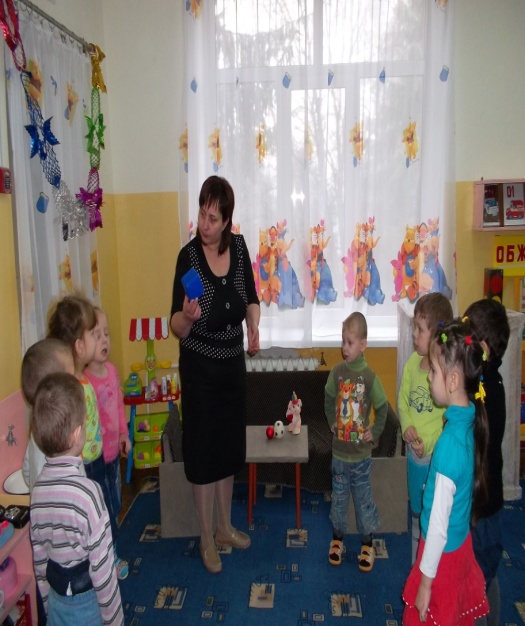 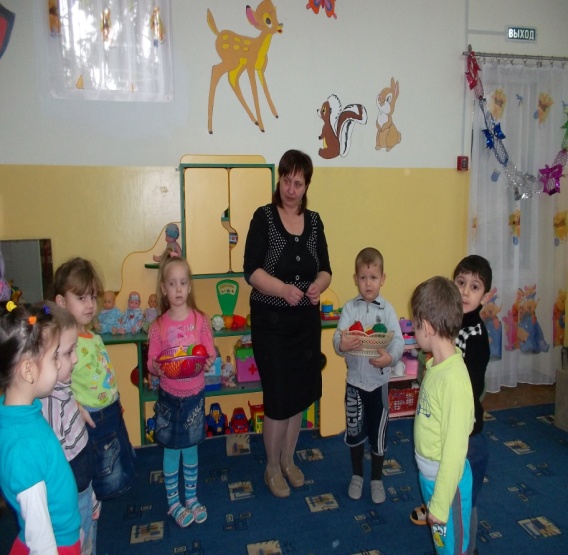 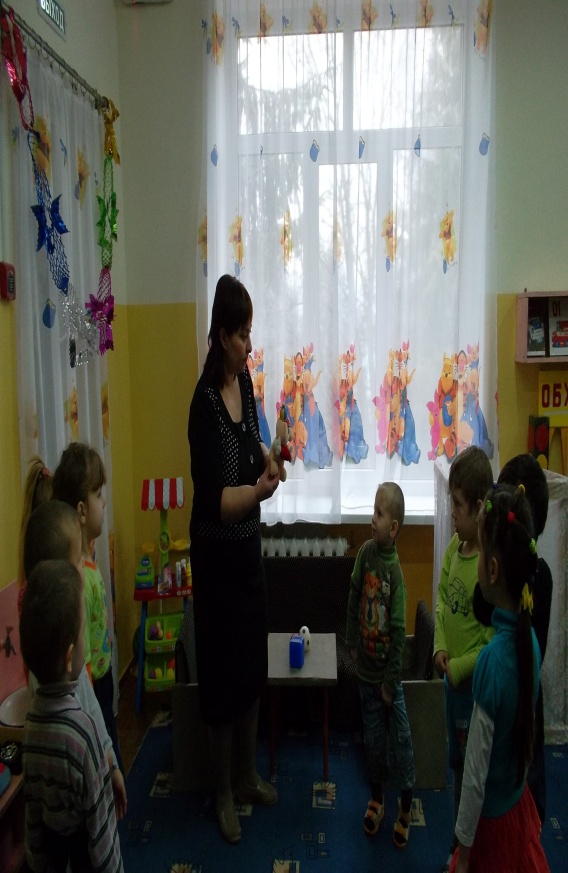 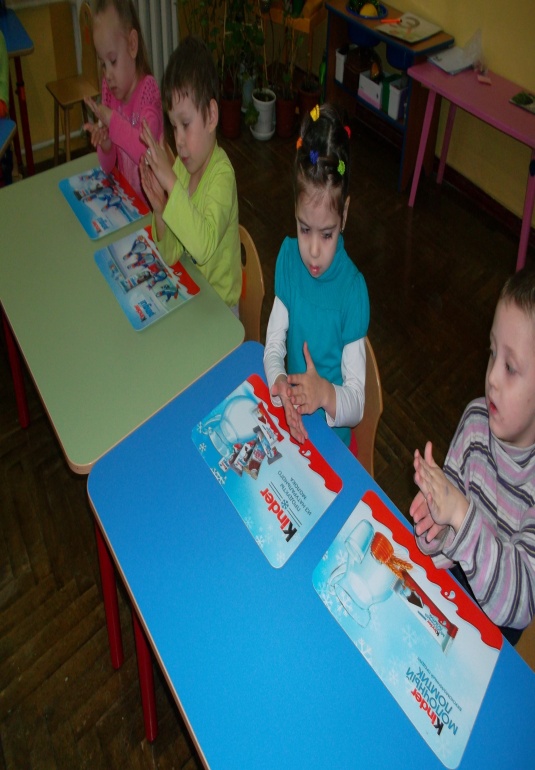 Аналитическая справкак  итоговому занятию  во второй  младшей группе «А»Цель: Закрепить знания детей, приобретенные в течение учебного года.Задачи:Образовательные: - Закреплять умение понимать обобщающие слова (одежда, посуда, мебель, овощи, фрукты и т. п.); называть части суток (утро, день, вечер, ночь); различать домашних и диких животных.- закрепить умение  различать и называть геометрические фигуры (круг, квадрат, треугольник);- закреплять знания цветов, форму, величину, материал. Развивающие: - продолжать развивать речь детей: формировать умение строить предложения; добиваться правильного и четкого произнесения слов; продолжать расширять и активизировать словарный запас детей. Уточнять названия и назначение предметов одежды, обуви, головных уборов, посуды, мебели, видов транспорта.- развивать память, воображение, логическое мышление, сообразительность. физические качества воспитанников: энергично отталкиваться двумя ногами и правильно приземляться в прыжках; подлезании под дугу, не касаясь руками пола; построении в колонну по одному;   упражнять в равновесии при ходьбе по кубикам. Развивать доброжелательное отношение друг к другу. Воспитательные: - формировать навыки культурного общения детей со сверстниками и взрослыми, эмпатии персонажам, попавшим в трудную ситуацию.Методические приёмы: Словесные - беседа, вопросы, объяснение. Наглядные - демонстрация игр, пособий. Игровые - проведение игр и упражнений «Классификация овощей – фруктов»,  «Четвертый лишний», «Залатай коврик»,  «Из какой сказки», «Из чего сделана».Практические - действия с дидактическим материалом, лепка из солёного теста. Цели занятия определены правильно, присутствуют развивающая, занятия был закреплён пройденный материал и выявлен уровень знаний детей по предложенным заданиям. Задания соответствуют возрасту детей и программному содержанию.Все эти методы были использованы на достижение поставленной цели.  Структура НОД построена методически верно: вводная часть направлена на заинтересованность детей предстоящей деятельностью. Основная часть направлена на выполнение различных заданий. Заключительная часть основана на подведении итога и результата НОД.Дети с заданиями справились, были активны, с желанием участвовали в занятии.   Поставленная цель достигнута, задачи выполнены.